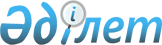 О переименовании улицы села БарашкиРешение акима поселка Первомайский Шемонаихинского района Восточно-Казахстанской области от 04 августа 2010 года N 1. Зарегистрировано Управлением юстиции Шемонаихинского района Департамента юстиции Восточно-Казахстанской области 13 сентября 2010 года за N 5-19-130      В соответствии с пунктом 4 статьи 14 Закона Республики Казахстан от 8 декабря 1993 года «Об административно-территориальном устройстве Республики Казахстан», с учетом мнений населения села Барашки РЕШАЮ: 



      1. Переименовать в селе Барашки:

      улицу Сельсоветовскую – на  улицу Абая.

      2. Контроль за исполнением данного решения оставляю за собой.



      3. Настоящее решение вводится в действие по истечении десяти календарных дней после дня его первого официального опубликования.       Аким поселка Первомайский                     В. Уваров
					© 2012. РГП на ПХВ «Институт законодательства и правовой информации Республики Казахстан» Министерства юстиции Республики Казахстан
				